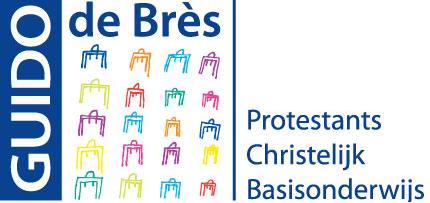 Jaarverslag MR Guido de Brès2014-2015Inhoudsopgave VoorwoordIn dit jaarverslag wordt een overzicht gegeven van de werkzaamheden van de medezeggenschapsraad (MR) van basisschool Guido de Brès in het schooljaar 2014-2015. Het schooljaar 2014-2015 betekende voor de MR een jaar van meedenken achter het zichtbare deel van school. Welke beleid heeft de school en wordt dit beleid in de praktijk ook zichtbaar? Daar richtten wij ons op. Daarnaast werden we getriggerd door ouders en leerkrachten om na te denken en te discussiëren over onderwerpen waar ouders moeite mee hadden of tegen aan liepen.We stelden uw meedenken erg op prijs; immers wij als MR waren er ook voor u!Baarn, september 2015 Namens de MR van Guido de Brès, 1. AlgemeenDe medezeggenschapsraad (MR) is het orgaan waarin de diverse belangen die in de school aanwezig zijn, worden vertegenwoordigd. De raad spreekt voor zowel ouders, leerlingen en personeel. De MR van Guido de Brès wil samenhang bieden tussen team, ouders en schoolleiding. Dit doet zij door op transparante wijze met hen te communiceren en te adviseren over de kwaliteit van het onderwijs voor en de veiligheid van kinderen. De MR denkt mee over beleidsvoornemens van het schoolbestuur. Ze geeft ouders en leerkrachten de mogelijkheid om invloed te hebben op het beleid van de school. Over een aantal vastgestelde onderwerpen heeft zij het recht te adviseren. Dit advies kan het schoolbestuur opvolgen maar ook gemotiveerd naast zich neerleggen. Daarnaast heeft de MR instemmingsrecht. Dit betekent dat zonder instemming van de MR een onderwerp door het schoolbestuur niet kan worden opgepakt.In de volgende hoofdstukken wordt regelmatig gesproken over ouders. Hiermee worden alle ouders en verzorgers van kinderen op basisschool Guido de Brès bedoeld. Ook wordt “de school” genoemd. Hiermee wordt vanzelfsprekend basisschool Guido de Brès bedoeld. 1.1. Samenstelling MR en datum van indiensttredingDe MR bestond dit schooljaar uit 3 ouder- en 3 personeelsleden. De zittingstermijn van een MR-lid is 3 jaar. Wanneer er een vacature ontstaat binnen de MR kan iedere ouder met een kind op deze school of personeelslid zichzelf beschikbaar stellen. Bij meerdere aanmeldingen voor één vacature, worden verkiezingen gehouden waarbij degene met de meest stemmen tot MR-lid wordt benoemd. De bezetting van de MR was in 2014-2015 compleet en dit betekent dat er 6 personen zitting hadden. Oudergeleding: Jeroen Gerritsen (sinds september 2011) Paul van de Weerd (sinds september 2013) Gerdine Prins (sinds september 2013) Personeelsgeleding Annelies van Manen (sinds september 2013) Tamar Berends (sinds januari 2012)Marinda van Duijn (sinds september 2014)1.2. TaakverdelingVoorzitter: Paul van de WeerdSecretaris: Tamar Berends (einde schooljaar overgenomen door Gerdine Prins)Er is geen functie van penningmeester. De MR heeft geen eigen bankrekening en het budget wordt via de school beheerd. 1.3. VergaderfrequentieIn het schooljaar 2014 - 2015 heeft de MR drie keer vergaderd en is eenmaal bij elkaar geweest om de taken van de MR goed te bekijken en een jaarplanning te maken. Elke vergadering is de directie, in de persoon van Jan Visscher, aangeschoven om toelichting te geven over verschillende onderwerpen of te overleggen.Dit schooljaar hebben geen ouders of personeelsleden gebruik gemaakt van de openbaarheid van de vergaderingen. Vergaderdata: 14 oktober 201420 januari 201530 maart 201527 mei 2015 (bijeenkomst invulling MR en jaarplanning.1.4. CommunicatieDe vergaderingen van de MR zijn openbaar en kunnen dus door ouders en personeel bijgewoond worden. De agenda is niet van te voren publiek gemaakt, maar was opvraagbaar bij leden van de MR. De notulen van de MR vergaderingen zijn, nadat deze waren vastgesteld in de volgende vergadering, opvraagbaar geweest bij de leden van de MR. Het jaarverslag wordt op de website van school gepubliceerd. Mailadres: mrguido@guidodebrès.nl 2. Speerpunten 2014 - 2015De MR heeft in het schooljaar 2014-2015 de volgende speerpunten gesteld:Het volgen van het beleid van de school en het managementteam (MT).Onderzoek naar de haalbaarheid van een continurooster.Toezicht op de voortgang van de tussenschoolse opvang.Het organiseren van een thema-avond voor ouders/verzorgenden van leerlingen van de Guido de Brès.Scholing MR-leden.Kascontrole OR.In het volgende hoofdstuk gaan we uitgebreider in op deze speerpunten.3. Werkzaamheden in 2014 - 2015De werkzaamheden worden aan de hand van de speerpunten uit het vorige hoofdstuk besproken, aangevuld met andere zaken welke dit jaar aan bod kwamen. 3.1. Het volgen van het beleid van de school en het managementteam (MT)Dit is met name gebeurd door de behandeling van de beleidsstukken in de MR-vergaderingen. Een aantal stukken werd ter instemming voorgelegd aan de MR, de rest van de stukken ter informatie of voor advies. De volgende stukken zijn behandeld:* In het schooljaar 2014-2015 is voor het eerst een jaarverslag opgesteld van het voorgaande schooljaar. Hier is met dit schrijven alleen nog een conceptversie van aanwezig.3.2 ContinuroosterEinde van het vorige schooljaar is gestart met een onderzoek naar de haalbaarheid van een continurooster. Dit onderzoek is dit schooljaar verder bestudeerd. Met een viertal ouders, een drietal leerkrachten, de directeur en de 3 ouderleden van de MR zijn er twee sessies gehouden. In de eerste sessie is puur gekeken naar de betekenis van een continurooster. In de tweede sessie zijn allen voordelen en nadelen benoemd, gekeken van uit de leerling, de leerkracht en de ouder.Conclusie van deze sessies is dat een continurooster, zoals die op vele scholen wordt gebruikt – van 8:30 uur tot 14:45 uur, gedurende de maandag, dinsdag en donderdag - , geen meerwaarde heeft om op de Guido de Brès in te voeren. Reden hiervoor de ‘winst’ van één kwartier na schooltijd voor het onderwijzend personeel tegenover heel veel geregel om de overblijf te realiseren. Een 5-gelijke-dagen-model (5 dagen van 8:30-14:00 uur) zou nog een optie kunnen zijn, maar naar dit model zou meer onderzoek gedaan moeten worden, omdat dit niet zo maar ingevoerd kan worden.Ouders zijn hierover geïnformeerd middels de nieuwsbrief (nummer 21, 3 juli 2015).3.3 Tussenschoolse opvangOok dit schooljaar is gesproken over de voortgang van de Tussenschoolse Opvang die gerealiseerd wordt door Brood & Spelen. Met de komst van een goed functionerende overblijfcoördinator, heeft Brood & Spelen laten zien dat ze het overblijven beter onder controle hebben. Als MR blijven we toezien om te kijken of het goed verloopt3.4 Thema-avondDe MR heeft besloten om een thema-avond te organiseren voor de ouders en verzorgenden van de leerlingen van de Guido de Brès. Naast het aanbieden van actuele informatie over onderwerpen waar veel ouders mee worstelen, wil de MR ook graag de betrokkenheid van ouders naar school en ouders onderling bevorderen.De thema-avond met als onderwerp Mediawijsheid en werd door heel veel ouders, maar ook door een aantal kinderen uit groep 7 en8 bezocht. Spreker was Remko Pijpers van Mijn Kind Online. Een geslaagde avond.3.5 Scholing MR-ledenTwee MR-leden hebben deelgenomen aan een cursus-avond over de MR binnen het basisonderwijs. Met de informatie die zij hebben opgedaan, wordt er aan gewerkt om meer structuur aan de MR te brengen. De informatie is met de andere MR-leden gedeeld. Afgesproken is om ieder nieuw lid een cursus aan te bieden.3.5 Kascontrole ORDe MR heeft een controle uitgevoerd op de kas van de oudercommissie en de kas van de directie tot en met schooljaar 2013/2014. De administratie van beide kassen ziet er goed uit. Er zijn geen onregelmatigheden geconstateerd. We zijn van mening dat de stukken een getrouw beeld geven van het handelen van de oudercommissie en directie.3.6 Verdere besproken puntenDit jaar zijn naast de speerpunten veel korte punten besproken. Zo hebben we gesproken over:het gedifferentieerde onderwijs bij de kleuters (hoe verloopt dit in de praktijk);het beleid rondom gebruik van mobiele telefoons in de klas;gezonde school (de wenselijkheid van gezonde tussendoortjes en traktaties);de overgang van groep 2 naar groep 3 (die wordt als erg groot ervaren door de ouders);meer contact met de GMR (Gemeenschappelijke MR – overkoepelende MR-raad vanuit alle stichtingsscholen).5. Aandachtspunten voor 2015-2016In het schooljaar 2015-2016 wil de MR zich met name focussen op het verloop van de tussenschoolse opvang en overwegen of onderzoek naar een 5-gelijke-dagen-model wenselijk is. Daarnaast wil de MR meer structuur aanbrengen in de organisatie van, en het invullen van de vergaderingen van de MR.6. Tot slot In het begin van het schooljaar zijn we gestart met 1 nieuw lid. In de drie vergaderingen hebben we in goede sfeer onderwerpen met elkaar kunnen bespreken en zaken kunnen overleggen.In het nieuwe school jaar zal de MR zich verder gaan buigen over de eerder genoemde aandachtspunten. Het ligt verder in onze bedoeling dat wij ouders via de nieuwsbrief en website van school op de hoogte gaan houden van hetgeen binnen de MR besproken wordt. Denkt u als ouder dat een bepaald onderwerp op de agenda van de MR moet komen of zou u graag een vergadering bij willen wonen, dan horen wij dat graag van u! (mrguido@guidodebrès.nl)Namens de MR, Gerdine PrinsMR basisschool Guido de BrèsRechtSchoolgids 2014 - 2015InstemmingsrechtOudergeleding InstemmingSchooladviesplanInformatierechtNvtSchoolondersteuningsprofiel AdviesrechtBegroting 2014-2015InstemmingsrechtInstemmingFormatieplan/groepsverdeling 2015-2016 InstemmingsrechtInstemmingJaarverslag MR 2013-2014InstemmingsrechtLoopt nog*Verbouwing school (vloer bovenverdieping)AdviesrechtWijziging nieuwe CAOInstemmingsrechtpersoneelsgeledingInstemming